 reinforcement learning  controlAndrás Kalapos1, Csaba Gór2, Róbert Moni3, István Harmati11 BME, Dept. of Control Engineering and Information Technology, Budapest, Hungary
2 Continental ADAS AI, Budapest, Hungary
3 BME, Dept. of Telecommunications and Media Informatics, Budapest, HungarySection: RESEARCH PAPER Keywords: artificial intelligence, machine learning, mobile robot, reinforcement learning, sim-to-real, transfer learning	Citation: András Kalapos, Csaba Gór, Róbert Moni, István Harmati, Vision based reinforcement learning for lane tracking control , Acta IMEKO, vol. A, no. B, article C, Month Year, identifier: IMEKO-ACTA-A (Year)-B-CSection Editor: name, affiliationReceived month day, year; In final form month day, year; Published Month YearCopyright: This is an open-access article distributed under the terms of the Creative Commons Attribution 3.0 License, which permits unrestricted use, distribution, and reproduction in any medium, provided the original author and source are credited.Funding: Corresponding author: Paul P. L. Regtien, e-mail: paul@regtien.net IntroductionReinforcement learning has been used to solve many control and robotics tasks, however, only a handful of papers has been published so far that apply this technique to end-to-end driving [1]- Even fewer works focus on reinforcement learning-based driving, trained only in simulations but applied to real-world problems. Generally, bridging the gap between simulation and the real world is an important transfer learning problem related to reinforcement learning and is an unresolved task for researchers.Mnih et al. [1] proposed a method to train vehicle controller policies that predict discrete control actions based on a single image of a forward-facing camera. Jaritz et al. [2] used WRC6, a realistic racing simulator to train a vision-based road following policy. They assessed the policy's generalization capability by testing on previously unseen tracks and on real diving videos, in an open-loop configuration, but their work  extend to evaluation on real vehicles in closed-loop control.Kendall et al. [3] demonstrated real-world driving by training a lane-following policy exclusively on a real vehicle, under the supervision of a safety driver. Shi et al. [4] presented research that involves training reinforcement learning agents in Duckietown similarly to ours, however, they mainly focused on presenting a method that explains the reasoning of the trained agents, rather than on the training methods. Similarly to our research, Balaji et al. [5] presented a method for training a road-following policy in a simulator using reinforcement learning and tested the trained agent in the real world, yet their primary contribution is the DeepRacer platform, rather than the in-depth analysis of the road following policy. , we study vision-based end-to-end reinforcement learning on vehicle control problems and propose a solution that performs lane following in the real world, using continuous actions, without any real data provided by an expert (as in [3]). Also, we perform validation of the trained policies in both the real and simulated domains. MethodsWe trained a neural network-based controller that takes images from a forward-looking monocular camera and produces control signals to drive a vehicle in the right lane of a two-way road. The vehicle to be controlled is a small differential-wheeled mobile robot, a so-called Duckiebot, which is part of the Duckietown ecosystem [], a simple and accessible platform for research and education on mobile robotics and autonomous vehicles.  The primary objective is to travel as far as possible under a given time, without leaving the road departure is allowed, it is not preferred Reinforcement learning algorithmPolicy optimization algorithms are on-policy reinforcement learning methods that  the  policy based on the  actions and the  reward received for them.  denotes the trainable parameters of the policy these algorithms is stochastic and in case of deep reinforcement learning  implemented by a neural network, which is updated using gradient  Proximal Policy Optimization performs the weight updates using a special loss function to keep the new policy close to the old, thereby improving the stability of the training. Two loss functions were proposed by Schulman et al. []:where  and  refer to the clipping function and KL-divergence respectively, while  is calculated as the generalized advantage estimate []. In these loss functions  is a constant usually in the  range, while  is an adaptive parameter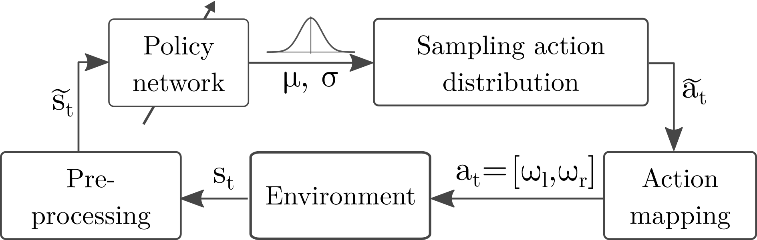 Policy architectureThe controller policy is realized by a shallow (4-layer) convolutional neural network. We consider this policy end-to-end because the only learning component is the neural network, which directly computes actions based on observations from the environment.Some pre- and post-processing is applied to the observations and actions respectively, but these only perform very simple transformationsThe input of the policy network is the last three observations (images) scaled, cropped and stacked (along the depth axis). The observations returned by the environment  640×480 (width, height) RGB images whose top third mainly shows the sky, therefore is cropped. Then, the cropped images are scaled down to 84×84 resolution (note the uneven scaling), which are then stacked along the depth axis resulting in 84×84×9 input tensors The last three images are stacked to provide the policy with information about the robot's speed and acceleration.We experimented with multiple action representations (see Section  on these the policy outputs two scalar  the vehicle. The policy is stochastic therefore the output of the neural network produces the parameters of a multivariate diagonal normal distribution is sampled to acquire actions.Action representationsThe vehicle to be controlled is a differential-wheeled robot, therefore the most general action representation is to directly  the angular velocities of the two wheels as continuous values in the  range (where  and  correspond to rotating forward and backward at full speed). However, this action space allows for actions that are not necessary for the maneuvers we examine in this paper. Moreover, by allowing unnecessary actions, the reinforcement learning algorithm must rule these out, potentially making the exploration of the action space more difficult therefore increasing the steps required to train an agent. Several methods can be used to constrain and simplify the action space, such as discretization, clipping some actions, or mapping to a lower-dimensional space.Most previous works [1],[2],[5] use discrete action spaces, thus the neural network in these policies selects one from a set of hand-crafted actions (steering, throttle combinations), while Kendall et al. [3] utilize continuous actions, as we do.In order to test the reinforcement learning algorithm's ability to solve the most general problem, we experimented with multiple action mappings and simplifications of the action space. These are described in the following paragraphs.Wheel Velocity: The policy directly outputs wheel velocities,  Wheel Velocity - Positive Only: Only allow positive wheel velocities, because only these are required to move forward. Values predicted outside the  interval are clipped. Wheel Velocity – Braking: Wheel velocities could still only fall in the  interval, but the predicted values are interpreted as the amount of braking from the maximum speed The main differentiating factor from the Positive Only option is the bias towards moving forward at full speed. Steering: Predicting a scalar value that is continuously mapped to combinations of wheel velocities. The 0.0 scalar value corresponds to going straight (at full speed), while -1.0 and 1.0 refer to turning left or right, with one wheel completely stopped and the other one going at full speed. The speed of the robot is always maximal for a particular steering value. 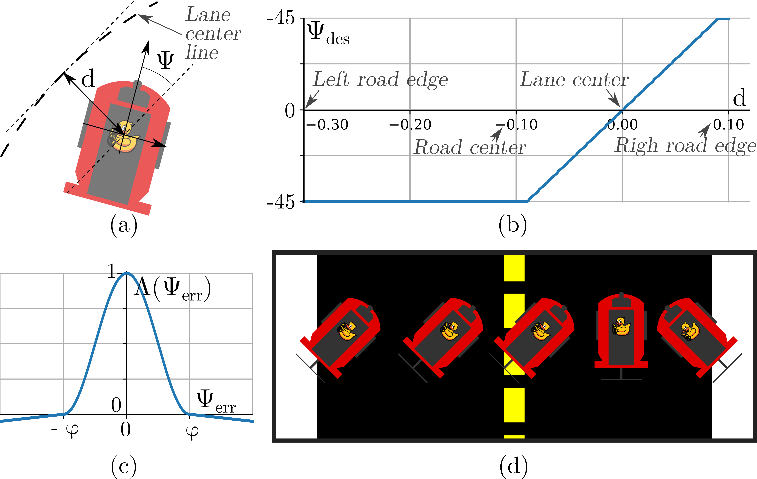 Figure . Explanation of the proposed Orientation reward. (a) explains , (b) shows how the desired orientation depends on the lateral error, (d shows some examples of desired configurationsReward shapingThe reward function is a fundamental element of every reinforcement learning problem as it serves the important role of converting a task from a textual description to a mathematical optimization problem. The primary objective for the agent is to travel as far as possible under a given time in the right lane, therefore we propose two rewards that promote this behavior. Distance traveled: The agent is directly rewarded proportionally to the distance it moved further along the right lane under every step. Only longitudinal motion is counted, and only if the robot stayed in the right lane.Orientation: The agent is rewarded if it is facing towards and moves in a certain desired orientation, which is determined based on its lateral position. In simple terms, it is rewarded the most if it faces towards the center of the right lane (some example configurations are shown on Figure .d). A term proportional to the angular velocity of the faster moving wheel is also added to encourage fast motion.This reward is calculated as , where  are the orientation and velocitybased components while  constants scale these to [-1,1].  are orientation and lateral error from the desired trajectory, which is the center line of the right lane (see fig. Figure The orientation-based term is calculated as , where  is the desired orientation, calculated based on the lateral distance from the desired trajectory (see fig. Figure .b for the illustration of ). The  function achieves that  error is promoted largely, while error larger than this leads to small negative reward (a plot of  is shown on fig. Figure .c). hyper-parameters were selected arbitrarily.The velocity-based component is calculated as  to reward high speed motion equally in straight and curved sections only the outer wheel can rotate  on straight .Simulation to reality transferTo train agents, we used an open-source simulation of the Duckietown environment []. It models certain physical properties of the real environment accurately (dimensions of the robot, camera parameters, dynamic properties etc.), but several other effects (textures, objects surrounding the roads) and light simulation are less realistic (e.g. compared to modern computer games). These inaccuracies create a gap between simulation and reality which makes it challenging for any reinforcement learning agent to be trained in a simulation but operate in reality.  To bridge the simulation to reality gap, and to achieve the generalization capability required for real performance we used domain randomization. This involves training the policy in many different variants of a simulated environment, by varying lighting conditions, object textures, camera, and vehicle dynamics parameters, road structures etc. (for examples of domain randomized observations see fig. Figure ). In addition to the "built-in" randomization options of Gym-Duckietown, we trained on a diverse set of maps to further improve the agent's generalization capability.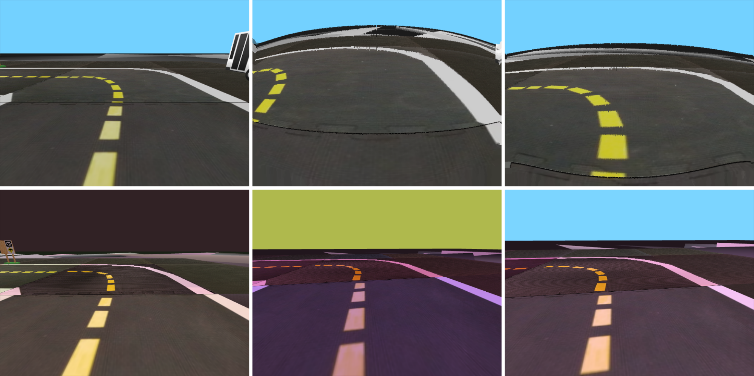 Figure 3. Examples of domain randomized observations.Collision avoidanceCollision avoidance with other vehicles greatly increases the complexity of the lane-following task. These problems can be solved in different ways, e.g. by overtaking or following from a safe distance. However, the sensing capability of the vehicle and the complexity of the policy determine the solution it can learn. Images from the forward-facing camera of a duckiebot only have  horizontal field of view, therefore the policy controlling the vehicle has no information about objects moving next to or behind the robot. Also, for simplicity, we  convolutional network  an LSTM cell  For these reasons, it is unable to plan long maneuvers, such as overtaking, which also requires side-vision to check if returning to the right lane is safe. Therefore, we trained a policy in situations where there is a slow vehicle ahead, and the agent has to learn to perform lane following at full speed until it catches up with the vehicle upfront, then it must reduce its speed and keep a safe distance to avoid collision.In these experiments, the Wheel Velocity - Braking action  was used because this allows the  to slow down or even stop the vehicle if necessary (unlike the one we call Steering).  the Orientation and Distance traveled unchanged The simulation we used provides a  penalty if the so-called safety circles of two vehicles overlap. The calculated based on this penaltyproportional to  change  0.This term is added to the Orientation reward and intends to encourage the policy to increase the distance from the vehicle ahead if it got too close. Collisions are only penalized by terminating the episode, without giving any negative reward.EvaluationTo assess the performance of the reinforcement learning-based controller, we measured multiple performance metrics in the simulation and compared these against two baselines, one using a classical control theory approach, and human driving.Survival time [s] The time until the robot left the road or the time period of an evaluation episode.Distance traveled in ego-lane [m]: The distance traveled along the right-hand-side lane under a fixed time period. Only longitudinal motion is counted, therefore tangential movement counts the most towards this metric.Distance traveled both lanes [m]: The distance traveled along the road under a fixed time period, but also sections where the agent moved in the oncoming lane count towards this metric. Lateral deviation [m·s]: Lateral deviation from the lane center line integrated over the time of an episode. Orientation deviation [rad·s]: The robot orientation's deviation from the tangent of the lane center line, integrated over the time of an episode. Figure 4. a): Test track used for simulated reinforcement learning and baseline evaluations. b) & c): Real and simulated test track used for the evaluation of the simulation to reality transfer.The classical control theory baseline relies on information about the robot’s relative location and orientation to the centerline of the lane, which are available in the simulator. This baseline works by controlling the robot to orient itself towards a point on  desired path ahead and calculating wheel velocities using a proportional-derivative (PD) controller, based on the orientation error of the robot. The parameters of this controller were hand-tuned to achieve sufficiently good performance, but more advanced control schemes could offer better results.In many reinforcement learning problems (e.g. the Atari 2600 games []) the agents are compared to human baselines. Motivated by this benchmark we propose a method to measure how well humans are able to control duckiebots, which could be used as a baseline. The values shown in Table 1 were recorded by controlling the simulated robot using the arrow keys on a keyboard (therefore via discrete actions), while the observations seen by the human driver were very similar compared to the observations of the reinforcement learning agent.ResultsSimulationEven though multiple papers demonstrate the feasibility of training vision-based driving policies using reinforcement learning, adapting to a new environment still poses many challenges. Due to the high dimensionality of the image-like observations, many algorithms converge slowly and are very sensitive to hyperparameter selection. Our method, using Proximal Policy Optimization is able to converge to good lane following policies in 1 million timesteps, thanks to the high sample-complexity of the algorithm. Table 1. Comparison of the reinforcement learning agent to two baselines in simulation.Comparing against baselinesTable Table 1 compares our reinforcement learning agent to the baselines. The performance of the trained policy is measurable to our classical control theory baseline, as well as to how well humans are able to control the robot in the simulation. Most metrics indicate similarly good or equal performance, even though the PD controller baseline relies on high-level data such as position and orientation error, rather than images.  Action representation and reward shapingExperiments with different action representations show that constrained and preferably biased action spaces allow convergence to good policies (Wheel Velocity - Braking and Steering), however, more general action spaces (Wheel Velocity and  Clipped version) can only converge to inferior policies under the same number of steps (see Figure ). The proposed orientation-based reward function also leads to as good final performance as "trivially" rewarding based on the distance traveled, however, the latter seems to perform better on more general action representations (because policies using these action spaces and trained with the Orientation reward  learn to move fast).Figure 5. Learning curves for the reinforcement learning agent with different action representations and reward functions.Real-world drivingTable 3. Evaluation results of reinforcement learning agent in the real environment and in matching simulations.To measure the quality of the transfer learning process and the performance of the controller in the real world, we selected performance metrics that are easily measurable both in reality and simulation. These were recorded in both domains in matching experiments and compared against each other. The geometry of the tracks, the dimensions, and speed of the robot are simulated accurately enough, to evaluate the robustness of the policy against all inaccurately and not simulated effects. Using this method, we tested policies trained in the domain randomized simulation, but also ones that were trained only in the "nominal" simulation. This allows us to evaluate the transfer learning process and highlight the effects of training with domain randomization. The real and simulated version of the test track used in this analysis is shown on Figure .b and c. During real evaluations, generally, we experienced that under ideal circumstances (no distracting objects outside the roads and good lighting conditions) the policy trained in the "nominal" simulation is able to drive reasonably well. However, training with domain randomization leads to more reliable robust performance in the real world.Table 1 show the quantitative results of this evaluation. The two policies seem to perform equally well if comparing them based on their performance in the simulation. However, metrics recorded in the real environment show that the policy trained with domain randomization performs almost as well as in the simulation, while the other policy performs noticeably worse. The lower Distance traveled ego-lane metric of the domain randomized policy is because the vehicle tends to drift to the left lane in sharp turns but returns to the right-lane afterward, while the nominal policy usually made more serious mistakes. Note that in these experiments the Orientation based reward and the Steering action representation were used, as this configuration learns to control the robot in the least amount of steps and training time.An online video demonstrates the performance of our trained agent: https://youtu.be/kz7YWEmg1IsFigure . Sequence of robot positions in a collision avoidance experiment with a policy trained using the modified Orientation reward. After  the controlled robot follows the vehicle in front of it from a short, but safe distance until the end of the episode. (Approximate distance is calculated as the distance between the center points of the robots minus the length of a robot.)Collision avoidanceFigure  demonstrates the learned collision avoidance behavior. In the first few seconds of the simulation, the robot controlled by the reinforcement learning policy accelerates to full speed. Then, as it approaches the slower, non-learning robot, it reduces  speed and maintains approximately a constant distance from the vehicle ahead (see Figure  Table . Evaluation results of policies trained for collision avoidance with different reward functions.Table  shows that training with both reward functions lead to functional lane-following behavior, however the non-maximal Survival time values indicate that neither of the policies are capable of performing lane following reliably with the presence of an obstacle robot for 60 seconds. All metrics in Table  indicate that the modified Orientation reward leads better lane following metrics, than the simpler Distance traveled reward. It should be noted, that these metrics were mainly selected to evaluate the lane following capabilities of an agent, more in-depth analysis of collision avoidance with a vehicle upfront call for more specific metrics.An online video demonstrates the performance of our trained agent: https://youtu.be/8GqAUvTY1poSalient object mapsVisualizing which parts of the input image contribute the most to a particular output (action) is important, because, it provides some explanation of the network's inner workings. Fig. Figure  shows salient object maps in different scenarios, generated using the method proposed in []. All of these images indicate high activations on lane markings, which is expected.ConclusionsThis work presented a solution to the problem of complex, vision-based lane following in the Duckietown environment using reinforcement learning to train an end-to-end steering policy capable of simulation to real transfer learning. We found that the training is sensitive to problem formulation, for example to the representation of actions.We showed that by using domain randomization, a moderately detailed and accurate simulation is sufficient for training end-to-end lane following agents that operate in a real environment. The performance of these agents was evaluated by comparing some basic metrics in matching real and simulated scenarios.Agents were also successfully trained to perform collision avoidance in addition to lane following. Finally, salient object visualization was used to give an illustrative explanation of the inner workings of the policies, in both the real and simulated domains.AcknowledgementWe would like to show our gratitude to professor Bálint Gyires-Tóth (BME, Dept. of Telecommunications and Media Informatics) for his assistance and comments on the progress of our research. The research reported in this paper and carried out at the Budapest University of Technology and Economics was supported by Continental Automotive Hungary Ltd. and the “TKP2020, Institutional Excellence Program” of the National Research Development and Innovation Office in the field of Artificial Intelligence (BME IE-MI-SC TKP2020).ReferencesV. Mnih, A. P. Badia, M. Mirza, A. Graves, T. Lillicrap, T. Harley, D. Silver, and K. Kavukcuoglu, Asynchronous methods for deep reinforcement learning, International conference on machine learning, 2016, pp. 1928-1937M. Jaritz, R. de Charette, M. Toromanoff, E. Perot, and F. Nashashibi, End-to-end race driving with deep reinforcement learning, 2018 IEEE International Conference on Robotics and Automation (ICRA), 2018, pp. 2070-2075A. Kendall, J. Hawke, D. Janz, P. Mazur, D. Reda, J. Allen, V. Lam, A. Bewley, and A. Shah, Learning to drive in a day, 2019 International Conference on Robotics and Automation (ICRA), 2019, pp. 8248-8254Shi, W., Song, S., Wang, Z. and Huang, G., Self-supervised discovering of causal features: Towards interpretable reinforcement learning, arXiv e-prints arXiv:2003.07069, 2020B. Balaji, S. Mallya, S. Genc, S. Gupta, L. Dirac, V. Khare, G. Roy, T. Sun, Y. Tao, B. Townsend, E. Calleja, S. Muralidhara, and D. Karuppasamy, DeepRacer: Educational Autonomous Racing Platform for Experimentation with Sim2Real Reinforcement Learning, arXiv e-prints arXiv:1911.01562, 2019M. Szemenyei and P. Reizinger, Attention-based curiosity in multi-agent reinforcement learning environments, in International Conference on Control, Artificial Intelligence, Robotics & Optimization (ICCAIRO), 2019, pp. 176–181V. Mnih, K. Kavukcuoglu, D. Silver, A. Graves, I. Antonoglou, D. Wierstra, and M. Riedmiller, Playing atari with deep reinforcement learning, arXiv e-prints arXiv: 1312.5602, 2013J. Schulman, F. Wolski, P. Dhariwal, A. Radford, and O. Klimov, Proximal policy optimization algorithms, arXiv preprint, vol. abs/1707.06347, 2017J. Zilly, J. Tani, B. Considine, B. Mehta, A. F. Daniele, M. Diaz, G. Bernasconi, C. Ruch, J. Hakenberg, F. Golemo, A. K. Bowser, M. R. Walter, R. Hristov, S. Mallya, E. Frazzoli, A. Censi, and L. Paull, The ai driving olympics at neurips 2018, arXiv preprint arXiv:1903.02503, 2019J. Schulman, P. Moritz, S. Levine, M. Jordan, and P. Abbeel, High-dimensional continuous control using generalized advantage estimation, in Proceedings of the International Conference on Learning Representations (ICLR), 2016E. Liang, R. Liaw, R. Nishihara, P. Moritz, R. Fox, K. Goldberg, J. Gonzalez, M. Jordan, and I. Stoica, Rllib: Abstractions for distributed reinforcement learning, in International Conference on Machine Learning, 2018, pp. 3053–3062M. Chevalier-Boisvert, F. Golemo, Y. Cao, B. Mehta, and L. Paull, Duckietown environments for openai gym, 2018. Online [Accessed 15 January 2021] https://github.com/duckietown/ gym-duckietownM. G. Bellemare, Y. Naddaf, J. Veness, and M. Bowling, The arcade learning environment: An evaluation platform for general agents, J. Artif. Intell. Res., vol. 47, 2013, pp. 253–279M. Bojarski, P. Yeres, A. Choromanska, K. Choromanski, B. Firner, L. D. Jackel, and U. Muller, Explaining how a deep neural network trained with end-to-end learning steers a car, arXiv preprint, vol. abs/1704.07911, 2017.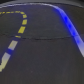 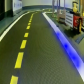 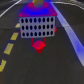 (1)(2)()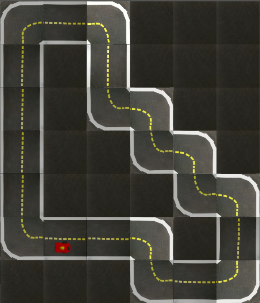 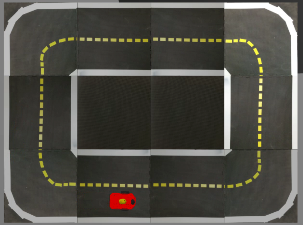 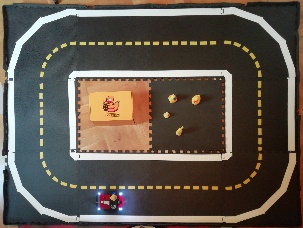 a) Simulated b) Simulatedc) RealMean metrics over 5 episodes RL agentPD baseline Human baseline Survival time [s]↑151515Distance traveled both lanes [m]↑7.17.67.0Distance traveled ego-lane [m]↑7.07.66.7Lateral deviation [m·s]↓0.50.50.9Orientation deviation [rad·s]↓1.51.12.8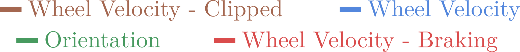 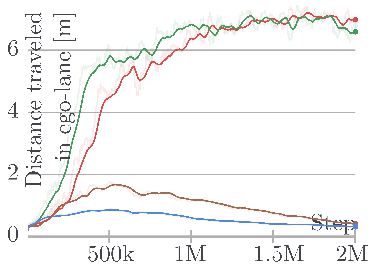 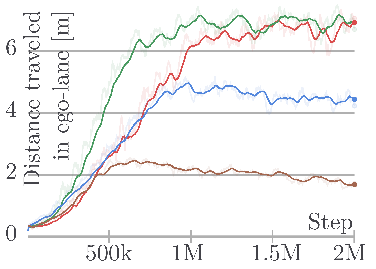 a) Orientation rewardb) Distance travelled rewardEval.  DomainMean metrics over 6 episodes   Domain Rand. Policy Nominal Policy RealSurvival time [s]↑ 54  45 Distance traveled both lanes [m]↑15.6  11.4 Distance traveled ego-lane [m]↑ 7.0  8.4 Sim.Survival time [s]↑ 60  60 Distance traveled [m]↑15.5  15.0 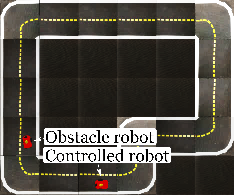 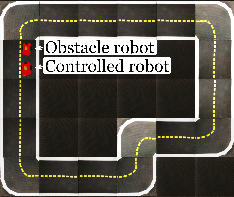 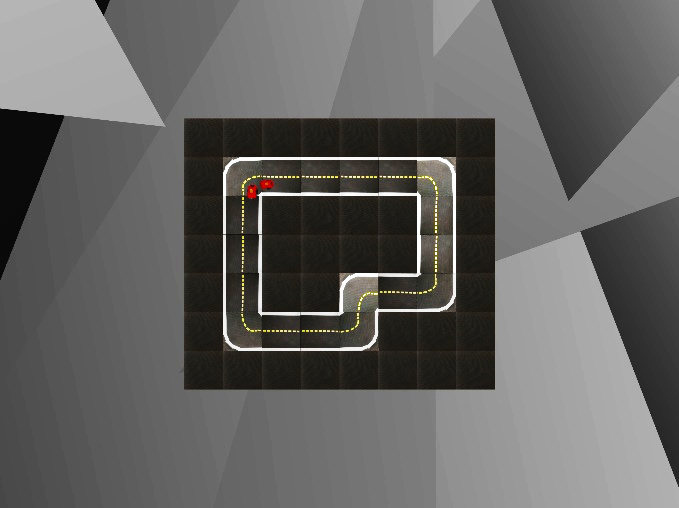 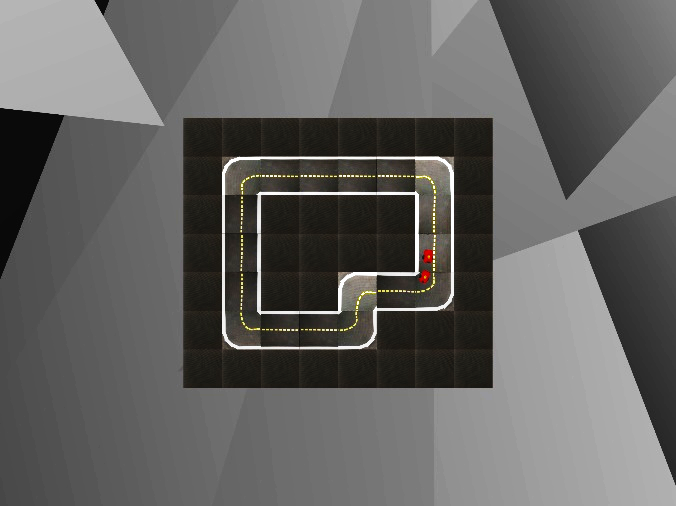 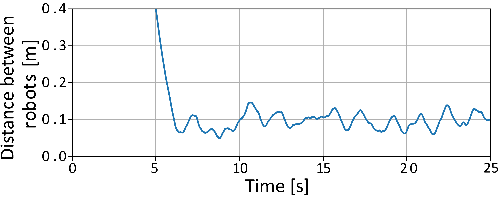 a)  b) c) d) e)  Approximate distance between the vehicles.Initial PositionsCatching upFollowing the vehicle aheadFollowing the vehicle aheade)  Approximate distance between the vehicles.Mean metrics over 15 episodes  Distance traveledOrientation  Survival time (max. 60) [s]↑4652Distance traveled both lanes [m]↑22.522.9Distance traveled ego-lane [m]↑22.723.1Lateral deviation [m·s]↓1.91.6Orientation deviation [rad·s]↓6.35.8